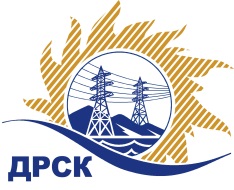 Акционерное Общество«Дальневосточная распределительная сетевая  компания»(АО «ДРСК»)Протокол заседания комиссии по вскрытию конвертов, поступивших на запрос цен № 31705045319г. БлаговещенскСПОСОБ И ПРЕДМЕТ ЗАКУПКИ: Открытый  запрос цен   на право заключения договора на выполнение работ: «Мероприятия по строительству и реконструкции  для  технологического присоединения потребителей    (в том числе ПИР) на территории СП ЦЭС для нужд филиала "ХЭС" (г. Хабаровск, ул. Янтарная; с/т «Заря», г. Хабаровск ст «Ветеран», ст «Березка», ст «Дальэнергомаш 1», с/т «Росбакалея», сдт «Арсеналец»,   с. Дормидонтовка, с. Гродеково, ст «МК-39», с. Мичуринское, ст «Фронтовик»)» закупка  2067ПРИСУТСТВОВАЛИ: Два члена  постоянно действующей Закупочной комиссии АО «ДРСК» 2 уровня   Информация о результатах вскрытия конвертов:В адрес Организатора закупки поступило 2 (две) заявки (-ок,-ка) на участие в закупке, конверты с которыми были размещены   электронном виде на   Единой электронной торговой площадки (АО «ЕЭТП»), по адресу в сети «Интернет»: https://rushydro.roseltorg.ru.Вскрытие конвертов было осуществлено в электронном сейфе Организатора закупки на Единой электронной торговой площадки (АО «ЕЭТП»), по адресу в сети «Интернет»: https://rushydro.roseltorg.ru. автоматически.Дата и время начала процедуры вскрытия конвертов с заявками на участие в закупке: 04:00 (время московское ) 12.05.2017  г.  Место проведения процедуры вскрытия конвертов с заявками участников: Единая электронная торговая площадка (АО «ЕЭТП»), по адресу в сети «Интернет»: https://rushydro.roseltorg.ru В конвертах обнаружены заявки следующих участников закупки:Решили: Утвердить протокол заседания закупочной комиссии по вскрытию конвертов, поступивших на открытый  запрос цен.Ответственный секретарь Закупочной комиссии 2 уровня АО «ДРСК»	               М.Г. ЕлисееваИсп. Ирдуганова И.Н.397-147irduganova-in@drsk.ru№ 449/УКС-В 12.05.2017 г.№Наименование участника и его адресЦена заявки на участие в запросе цен1Общество с ограниченной ответственностью «Амур-ЭП» (680032, Российская Федерация, Хабаровский край, Хабаровск, 60-летия Октября пр-кт, 128а)Заявка, подана 03.05.2017 г.  в 10:31Цена 4 915 000,00 руб.  без НДС  (5 799 700,00 руб. с НДС)2Акционерное общество «Востоксельэлектросетьстрой»   (680042, Российская Федерация, Хабаровский край, Хабаровск, Тихоокеанская ул, 165)Заявка, подана 11.05.2017 г.  в 02:40Цена 4 923 937,00  без НДС  (5 810 245,66  руб. с НДС)